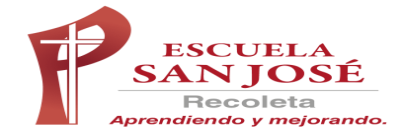 Actividades Semana del 24 al 28 de agostoLenguaje y Comunicación.HistoriaCiencias NaturalesActividades Semana del 24 al 28 de agosto1ºB Actividades Semana del 24 al 28 de agostoProf. Francesca Flores Libro “Leo primero” Libro “Leo primero” Libro “Leo primero” Sugerencia de fechasIndicacionesTiempo estimado aproximadoLUNES 24- Observa el video de introducción de la letra Z. https://youtu.be/eh7WM5eYyoAIniciar las actividades del tomo 4 del libro leo primero, clase 77.  https://youtu.be/bAB-KJtq8oM45minutos Reconocer y escribir con la letra “z”.- Observa el video de introducción de la letra Z. https://youtu.be/eh7WM5eYyoAIniciar las actividades del tomo 4 del libro leo primero, clase 77.  https://youtu.be/bAB-KJtq8oM45minutos MARTES 25- Observar el video correspondiente a la clase 78 del tomo 4 del libro leo primero. https://youtu.be/JOFDSZyEgi845 minutos Objetivo de la actividad: Conocer el número de sonidos en las palabras. Enviar fotografía pág. 38Enviar video de la cartilla de lectura- Observar el video correspondiente a la clase 78 del tomo 4 del libro leo primero. https://youtu.be/JOFDSZyEgi845 minutos MIÉRCOLES 26Profundizar la comprensión del texto “El zorro y el quirquincho”Enviar fotografía pág. 43-44- Observar el video correspondiente a la clase 79 del tomo 4 del libro leo primero.https://youtu.be/7cfofAq29uw45minutosJUEVES 27- Observar el video correspondiente a la clase 80 del tomo 4 del libro leo primero.https://youtu.be/x2MIyldkqyc45 minutos Objetivo de la actividad: Contar cuántos sonidos tienen una palabra. - Observar el video correspondiente a la clase 80 del tomo 4 del libro leo primero.https://youtu.be/x2MIyldkqyc45 minutos Evaluación: Enviar fotografía pág. 49dictado al correo electrónico. Francesca.flores@laprovidenciarecoleta.cl- Observar el video correspondiente a la clase 80 del tomo 4 del libro leo primero.https://youtu.be/x2MIyldkqyc45 minutos EVALUACIÓN DEL LIBRO: “LA ESTUPENDA MAMÁ DE ROBERTA”FECHA LUNES 07 DE SEPTIEMBRE. LINK: https://youtu.be/LkbygMG2Jpg(TAMBIÉN ESTARÁ DISPONIBLE EN PDF Y SI USTEDES NECESITA IMPRIMIR, PUEDE ENVIAR A:  guias@laprovidenciarecoleta.cl  )CIENCIAS NATURALES CIENCIAS NATURALES CIENCIAS NATURALES Sugerencia de fechasIndicacionesTiempo estimado aproximadoMARTES 25Observa el video de tu profesora y realiza la actividad en tu cuaderno. https://youtu.be/o_a01ItbVcQ45minutos Objetivo de la actividad: Conocer algunos de los contenidos del segundo semestre.Observa el video de tu profesora y realiza la actividad en tu cuaderno. https://youtu.be/o_a01ItbVcQ45minutos MIÉRCOLES 26Observa el video de tu profesora y realiza la actividad en tu cuaderno. https://youtu.be/ojgcXn4kDaw45 minutos Objetivo de la actividad: Observar y dibujar la representación del día y la noche.Observa el video de tu profesora y realiza la actividad en tu cuaderno. https://youtu.be/ojgcXn4kDaw45 minutos HISTORIAHISTORIAHISTORIASugerencia de fechasIndicacionesTiempo estimado aproximadoLUNES 24Observa el video de tu profesora y realiza la actividad en tu cuaderno. https://youtu.be/zn-n07t5kas45minutos Conocer algunos de los contenidos del segundo semestre.Observa el video de tu profesora y realiza la actividad en tu cuaderno. https://youtu.be/zn-n07t5kas45minutos viernes 28conocer algunas de las normas de convivencia, por medio de una canción.  Observa el video de tu profesora y aprende la canción.  https://youtu.be/-yE5XyvhOmk45minutos